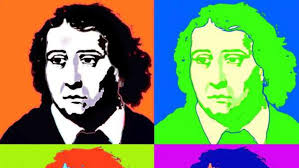 PREŠERNOV NATEČAJ za šolsko leto 2020/2021V mesecu januarju smo razpisali temo za sodelovanje učencev na šolskem Prešernovem natečaju. Tokratni natečaj bo zaradi COVID razmer izpeljan na daljavo. Področja sodelovanja so: likovno, literarno,  glasbeno, gledališko, plesno, film - video…Naslov teme: »SVET IN ŽIVLJENJE PO KORONI«Sodelujoči: vsi učenciPodelili bomo privlačne nagrade/knjižne nagradeUčenci v izdelkih oz. stvaritvah na svoj  ter izviren način pripovedujejo, ustvarjajo in razmišljajo o svetu in življenju po COVID epidemiji.  Kaj se bo spremenilo?, Kako bomo živeli?, Kakšni bodo medčloveški odnosi?, Kako bomo skrbeli za svojo varnost in zdravje?…Dela (izdelki) morajo biti oddani najkasneje do 29. januarja 2021 v elektronski obliki, kot fotografije, datoteke z besedili, video datoteke - posnetki. Dela oz. izdelke učenci pošljejo na e-naslov: os.mb-jarenina@guest.arnes.siČlani komisije, gospa Valerija Vreča, gospa Metka Oberški, gospa Ljuba Tetičkovič, gospa Nina Žavcer in gospod Alen Krajnc, bodo pregledali oddana dela.Dobitniki nagrad bodo razglašeni na kulturni prireditvi ob slovenskem kulturnem prazniku. Učencem se podelijo ŠOLSKE PREŠERNOVE NAGRADE za šolsko leto 2020/2021. Vsi sodelujoči učenci prejmejo priznanje za sodelovanje.Vabljeni k sodelovanju!